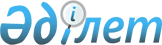 Асыл тұқымды мал шаруашылығы саласындағы мемлекеттік бақылау бойынша тексеру парақтарының нысандарын бекіту туралы
					
			Күшін жойған
			
			
		
					Қазақстан Республикасы Ауыл шаруашылығы министрінің 2015 жылғы 10 тамыздағы № 15-04/730 және Қазақстан Республикасы Ұлттық экономика министрінің 2015 жылғы 21 тамыздағы № 614 бірлескен бұйрығы. Қазақстан Республикасының Әділет министрлігінде 2015 жылы 25 қыркүйекте № 12108 болып тіркелді. Күші жойылды - Қазақстан Республикасы Ауыл шаруашылығы министрінің 2015 жылғы 28 желтоқсандағы № 15-05-1136 және Қазақстан Республикасы Ұлттық экономика министрінің 2015 жылғы 29 желтоқсандағы № 820 бірлескен бұйрығымен

      Ескерту. Күші жойылды - ҚР Ауыл шаруашылығы министрінің 28.12. 2015 № 15-05-1136 және ҚР Ұлттық экономика министрінің 29.12.2015 № 820 бірлескен бұйрығымен (алғашқы ресми жарияланған күнінен кейін күнтізбелік он күн өткен соң қолданысқа енгізіледі).      «Қазақстан Республикасындағы мемлекеттік бақылау және қадағалау туралы» Қазақстан Республикасының 2011 жылғы 6 қаңтардағы Заңының 11-бабы 1-тармағының 2) тармақшасына, 15-бабы 1) тармағына сәйкес,БҰЙЫРАМЫЗ:



      1. Қоса беріліп отырған асыл тұқымды мал шаруашылығы саласындағы мемлекеттік бақылау бойынша тексеру парақтарының нысаны бекітілсін.



      2. Қазақстан Республикасы Ауыл шаруашылығы министрлігінің Агроөнеркәсіптік кешендегі мемлекеттік инспекция комитеті заңнамада белгіленген тәртіппен:



      1) осы бірлескен бұйрықтың Қазақстан Республикасы Әділет министрлігінде мемлекеттік тіркелуін;



      2) осы бірлескен бұйрық Қазақстан Республикасы Әділет министрлігінде мемлекеттік тіркелгеннен кейін күнтізбелік он күн ішінде оның көшірмесінің мерзімді баспа басылымдарына және «Әділет» ақпараттық-құқықтық жүйесіне ресми жариялауға жіберілуін;



      3) осы бірлескен бұйрықтың Қазақстан Республикасы Ауыл шаруашылығы министрлігінің интернет-ресурсында және мемлекеттік органдардың интранет-порталында орналастырылуын қамтамасыз етсін.



      3. Осы бірлескен бұйрықтың орындалуын бақылау жетекшілік ететін Қазақстан Республикасы Ауыл шаруашылығы вице-министріне жүктелсін.



      4. Осы бірлескен бұйрық алғашқы ресми жарияланған күнінен кейін күнтізбелік он күн өткен соң қолданысқа енгізіледі.      Қазақстан Республикасының           Қазақстан Республикасының

      Ауыл шаруашылығы министрі           Ұлттық экономика министрі

      _____________ А. Мамытбеков         ________________ Е. Досаев      «КЕЛІСІЛГЕН»

      Қазақстан Республикасы

      Бас прокуратурасының

      Құқықтық статистика және

      арнайы есепке алу жөніндегі

      комитетінің төрағасы

      ___________________ С. Айтпаева

      2015 жылғы 25 тамыз

Қазақстан Республикасы   

Ауыл шаруашылығы министрінің

2015 жылғы 10 тамыздағы  

№ 15-04/730 және     

Қазақстан Республикасы   

Ұлттық экономика министрінің

2015 жылғы 21 тамыздағы № 614

бірлескен бұйрығымен  

бекітілген       

нысан 

Асыл тұқымды мал шаруашылығы саласындағы мемлекеттік

бақылау бойынша тексеру парағыТексеруді тағайындаған мемлекеттік орган ____________________________

_____________________________________________________________________

Тексеруді тағайындау туралы акті ____________________________________

                                               (№, күні)Тексерілетін субъектінің (объектінің) атауы _________________________

_____________________________________________________________________

Тексерілетін субъектінің (объектінің) (ЖСН) БСН _____________________

Орналасқан жерінің мекенжайы ________________________________________

_____________________________________________________________________

 Лауазымды адам (дар): __________ _______ ____________________________

                      (лауазымы) (қолы)    (тегі, аты, әкесінің аты

                                                   (бар болса))

               __________ ___________ _______________________________

               (лауазымы)    (қолы)       (тегі, аты, әкесінің аты

                                               (бар болса))Тексерілетін субъектінің

басшысы: _____________________________________________ ______________

     (тегі, аты, әкесінің аты (бар болса)), лауазымы)      (қолы)
					© 2012. Қазақстан Республикасы Әділет министрлігінің «Қазақстан Республикасының Заңнама және құқықтық ақпарат институты» ШЖҚ РМК
				№Талаптар тізбесіТалап етіледіТалап етілмейдіТалаптарға сәйкес келедіТалаптарға сәйкес келмейдіАсыл тұқымдық зауыттарға, асыл тұқымдық шаруашылықтарға, асыл тұқымдық репродукторларға, асыл тұқымдық орталықтарға және дистрибьютерлік орталықтарға қойылатын жалпы талаптар
1Жеке және заңды тұлғалар мамандарының қатысуымен ғылыми ұйымдардың ғалымдары әзірлеген, сынақтан өткізілген немесе тұқымдары жасалып жатқан малдармен жүргізілетін селекциялық-асыл тұқымдық жұмыс жоспарының көшірмесінің болуы2Штатта тиісті мамандықтар бойынша мамандардың болуы3Уәкiлеттi орган бекiткен нысандар бойынша деректердi есепке алуды жүргiзу және облыстардың, республикалық маңызы бар қалалардың, астананың, аудандардың, облыстық маңызы бар қалалардың жергiлiктi атқарушы органдарына есептiлiктi ұсыну4Тиісті әкімшілік-аумақтық бірліктің атқарушы органы бөлімшесінің ветеринариялық дәрігері берген жұқпалы аурулар (туберкулез, бруцеллез, лейкоз, лептоспироз, кампилобактериоз, трихомоноз, қойдың эпидидимиті, хламидиоз, жылқының күйеңкі ауруы, эпизоотиялық лимфангит) бойынша, сондай-ақ Халықаралық Эпизоотиялық Бюро тізіміндегі аурулар бойынша тиісті әкімшілік-аумақтық бірлік аумағындағы эпизоотиялық жағдай туралы ветеринариялық анықтаманың болуыАсыл тұқымдық зауыттар
5Меншік құқығында материалдық-техникалық базасының болуын растайтын құқық белгілейтін құжаттардың немесе ұзақ мерзімді (кемінде бес жыл) жалға алу шартының немесе лизинг шартының болуы6Асыл тұқымдық зауыттың ең төменгі көрсеткіштеріне сәйкестігі7Малдарға өзінің өнімділігі және ұрпағының сапасы бойынша бағалау жүргізу8Асыл тұқымды малдарға бағалау жүргізудің жиынтық ведомосының болуы9Асыл тұқымдық куәліктерді беру есебінің жорналын жүргізу10Малды өз өнiмдiлiгi және ұрпағының сапасы бойынша бағалау жөнiндегi бақылау-сынақтан өткiзу аулалары мен пункттерінің болуы11Тұқымы сынақтан өткізілген, бір тұқым ішіндегі және зауыттық типті асыл тұқымды мал төлін, белгiлi бiр тұқымның зауыттық желiлері мен кросстарын бағыттап өсiруАсыл тұқымдық шаруашылықтар
12Меншік құқығында материалдық-техникалық базасының болуын растайтын құқық белгілейтін құжаттардың немесе ұзақ мерзімді (кемінде бес жыл) жалға алу шартының немесе лизинг шартының болуы13Асыл тұқымдық шаруашылықтың ең төменгі көрсеткіштеріне сәйкестігі14Асыл тұқымды малдарға бағалау жүргізудің жиынтық ведомосының болуы15Асыл тұқымдық куәліктерді беру есебінің жорналын жүргізу1 және 2-реттегі асыл тұқымдық репродукторлар
16Меншік құқығында материалдық-техникалық базасының болуын растайтын құқық белгілейтін құжаттардың немесе ұзақ мерзімді (кемінде бес жыл) жалға алу шартының немесе лизинг шартының болуы17Асыл тұқымдық репродукторды бағалаудың ең төменгі көрсеткіштеріне сәйкестігі18Асыл тұқымды малға бағалау жүргізудің жиынтық ведомосының болуы19Асыл тұқымдық куәліктерді беру есебінің жорналын жүргізу (бірінші реттегі асыл тұқымдық репродукторлар үшін)20Асыл тұқымдық куәліктерді беру есебінің жорналын жүргізу (екінші реттегі асыл тұқымдық репродукторлар үшін)Асыл тұқымдық орталықтар
21Ауыл шаруашылығы малының тұқымдық малын күтіп-ұстауға арналған қора-жайдың болуы22Тұқымдық малдың ұрығын төменгi температурада мұздатуға және сақтауға арналған зертхананың болуы23Ветеринариялық-санитариялық тексеру өткізетін орынның болуы24Карантиндік үй-жайдың болуы25Изолятордың болуы26Тиісті зертханалық жабдықтардың болуы27Тиісті криогендiк жабдықтардың болуы28Жоғары өнiмдi асыл тұқымды аталық малдардың болуын растайтын асыл тұқымдық куәліктердің болуы29Асыл тұқымды аталық малдарға сәйкестендіру жүргізілгендігін растайтын ветеринариялық паспорттардың болуы30Асыл тұқымды малға бағалау жүргізудің жиынтық ведомосінің болуы31Селекциялық және асыл тұқымдық жұмыстардың ақпараттық базада тіркелгенін растайтын жергілікті атқарушы органның анықтамасы32Аталық малға өз өнiмдiлiгi бойынша бағалау жүргiзу33Аталық малға ұрпағының сапасы бойынша бағалау жүргiзу34Асыл тұқымдық куәліктерді беру есебінің жорналын жүргізуДистрибьютерлік орталықтар
35Стационарлық биоқоймалары бар өндiрiстiк үй-жайлардың болуы36Тиісті зертханалық жабдықтардың болуы37Тиісті криогендiк жабдықтардың болуы38Асыл тұқымдық куәліктерді беру есебінің жорналын жүргізуБағалаушыларға (сыныптаушылар), техник-ұрықтандырушыларға және эмбрионды телу (ауыстырып салу) жөніндегі мамандарға қойылатын жалпы талаптар
39Уәкiлеттi орган бекiткен нысандар бойынша деректердi есепке алуды жүргiзу және облыстардың, республикалық маңызы бар қалалардың, астананың, аудандардың, облыстық маңызы бар қалалардың жергiлiктi атқарушы органдарына есептiлiктi ұсынуБағалаушы (сыныптаушы)
40Тиісті «зоотехния» немесе «мал шаруашылығы өнімдерін өндіру технологиясы» не «биотехнология» мамандығы бойынша білімі туралы дипломның болуы41Ауыл шаруашылығы малының тиісті түрі бойынша бағалау курстарынан өткендігі туралы құжаттың болуы42Селекциялық карточкаларының, асыл тұқымды малдың карточкаларының немесе асыл тұқымды малдарға асыл тұқымдық куәлігінің болуыТехник-ұрықтандырушылар
43Тиісті «зоотехния» немесе «мал шаруашылығы өнімдерін өндіру технологиясы» не «биотехнология» немесе «ветеринария» мамандығы бойынша білімі туралы дипломның немесе осы бейін бойынша кемінде үш жыл жұмыс өтілін растайтын құжаттың болуы44Ауыл шаруашылығы малын қолдан ұрықтандыру курстарынан өткендігі туралы құжаттың болуы45Зертханалық үй-жайдың болуы (ауыл шаруашылығы малдарын қолдан ұрықтандыратын стационарлық пункттер үшін)46Бақылау-өлшеу аспаптарының болуы (ауыл шаруашылығы малдарын қолдан ұрықтандыратын стационарлық пункттер үшін)47Құрал-саймандардың болуы (ауылшаруашылық малдарын қолдан ұрықтандыратын стационарлық пункттер үшін) немесе техник ұрықтандырушы чемоданының болуы (жылжымалы пункттер үшін)48Криогендік жабдықтың болуы49Асыл тұқымдық материалға (ұрығына) асыл тұқымдық куәліктің болуыЭмбриондарды телу (ауыстырып салу) жөніндегі мамандар
50Тиісті «зоотехния» немесе «мал шаруашылығы өнімдерін өндіру технологиясы» не «биотехнология» немесе «ветеринария» мамандығы бойынша білімі туралы дипломның болуы51Ауыл шаруашылығы малдарының эмбриондарын телу (ауыстырып салу) жөніндегі курстардан өткендігі туралы құжаттың болуы52Зертханалық үй-жайдың болуы53Бақылау-өлшеу аспаптарының болуы54Тиісті құрал-саймандардың болуы55Тиісті криогендiк жабдықтардың болуы56Тиісті технологиялық жабдықтардың болуы57Асыл тұқымдық материалға (эмбриондарға) асыл тұқымдық куәліктің болуы